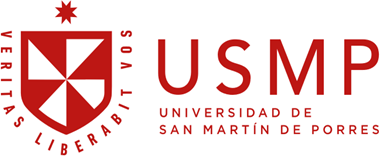 * No debe tener deudas económicas ni bibliográficas pendientes, para tramitar el expediente.PROCESO DE ENVIO DEL EXPEDIENTE:El expediente con los requisitos completos debe enviarse a través del enlace: https://docs.google.com/forms/d/e/1FAIpQLSfiVnZfv6S0utC5eJtU_3AJq- ZFE3uW5pcmWwxc090PTm-YzA/viewform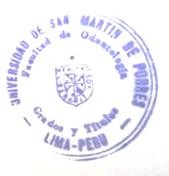 OFICINA DE GRADOS Y TÍTULOSFACULTAD DE ODONTOLOGÍAREQUISITOS PARA EL EXPEDIENTE DE TÍTULO PROFESIONAL DE CIRUJANO DENTISTA POR TESIS REQUISITOS PARA EL EXPEDIENTE DE TÍTULO PROFESIONAL DE CIRUJANO DENTISTA POR TESIS 1Solicitud virtual de Título profesional de Cirujano Dentista dirigida al decano. 1(descargar de: https://www.usmp.edu.pe/odonto/index.php?pag=grados_titulos&sec=obtencion#) Nombre del archivo: LOPEZ_JUAN_12345678_SOLICITUD2Comprobante de pago por derecho de Título Profesional de Cirujano Dentista s/. 1140.00 soles (escaneado).  Consignar el número, fecha de operación y nombre del banco. También deberá enviar  una copia del recibo  al correo de tesorería: tesoreria_odontologia@usmp.pe   Nombre del archivo: LOPEZ_JUAN _01234567_Recibo3Adjuntar una fotografía de frente, de estudio, en colores, tamaño pasaporte, 3.5 x 4.5 cm., con ropa formal: Caballeros (saco y corbata); damas (saco oscuro y blusa blanca). Sin lentes ni prendas en la cabeza. La foto debe tener las siguientes características:
-  Formato: JPG 
-  Peso máximo: 2 mb 
-  Resolución: 300 ppp 
 Nombre del archivo. Ejemplo: ZUÑIGA_JUAN_05637213_foto34Adjuntar el escaneo de un documento donde figure la fecha de primera matrícula de la universidad de origen, solo  para los casos de traslado externo.Nombre del archivo: LOPEZ_JUAN_12345678_CONSTANCIA5Adjuntar el archivo PDF de la tesis presentada, para la obtención del título de cirujano dentista.6*Adjuntar escaneado de su DNI, en colores, ambos lados en un solo archivo (formato Word, PDF ó jpg)Nombre del archivo: LOPEZ_JUAN_12345678_FOTOAl enviar los archivos, debe colocar su primer apellido, primer nombre,  número de  DNI y nombre del documento. Ejemplo: ZUÑIGA_JUAN_05637213_FOTOAl enviar los archivos, debe colocar su primer apellido, primer nombre,  número de  DNI y nombre del documento. Ejemplo: ZUÑIGA_JUAN_05637213_FOTO